                                                                                                                                                                                                                    «Утверждаю»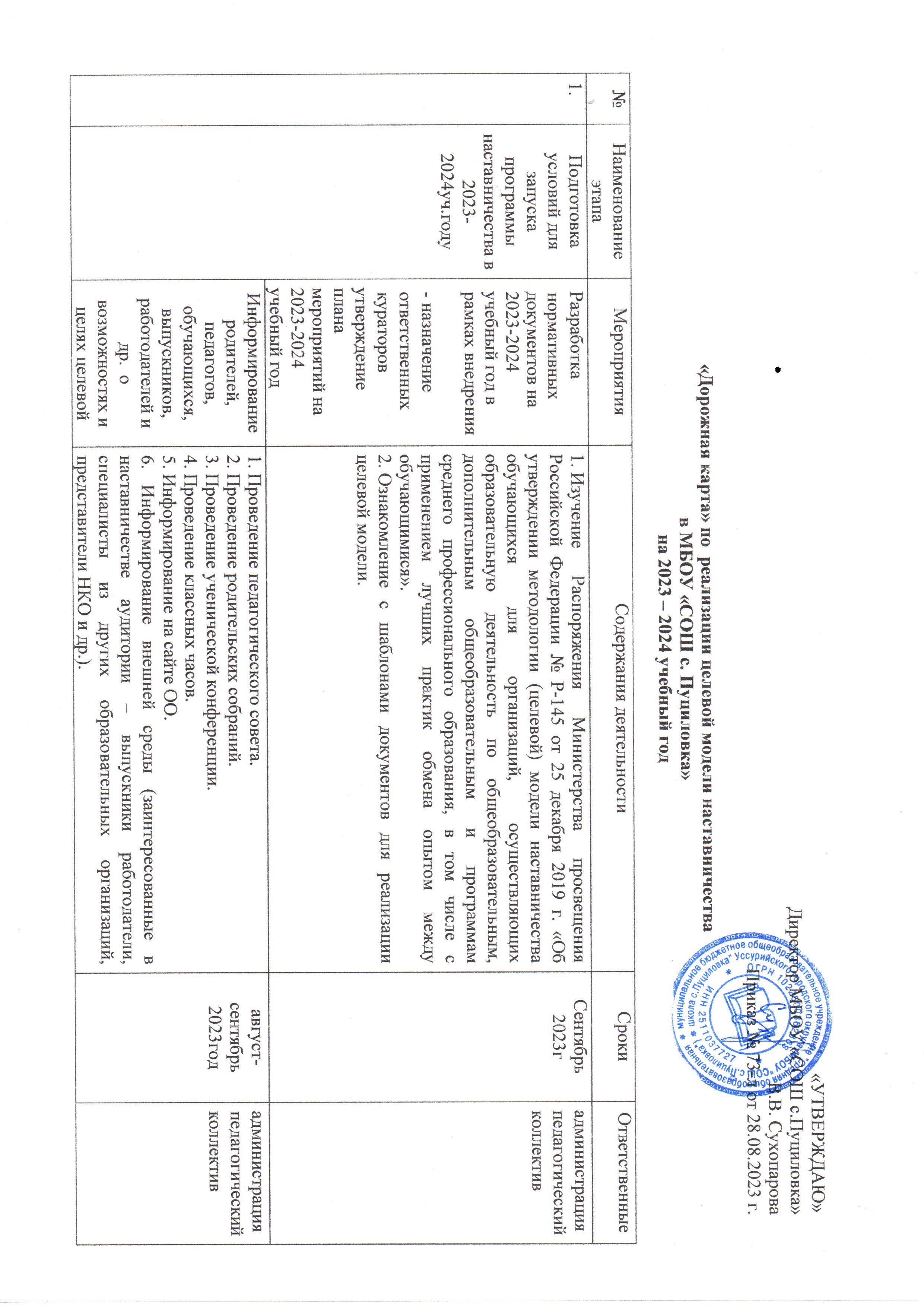 Директор МБОУ «СОШ с.Пуциловка»В.В. Сухопарова Приказ № 73-л от 28.08.2023 г.«Дорожная карта» по  реализации целевой модели наставничества в МБОУ «СОШ с. Пуциловка»на 2023 – 2024 учебный год№Наименование этапаМероприятияСодержания деятельностиСрокиОтветственные1.Подготовка условий для запуска программы наставничества в 2023-2024уч.годуРазработканормативных документов на 2023-2024 учебный год в рамках внедрения- назначение ответственных кураторовутверждение плана мероприятий на 2023-2024 учебный год1. Изучение Распоряжения Министерства просвещения Российской Федерации № Р-145 от 25 декабря 2019 г. «Об утверждении методологии (целевой) модели наставничества обучающихся для организаций, осуществляющих образовательную деятельность по общеобразовательным, дополнительным общеобразовательным и программам среднего профессионального образования, в том числе с применением лучших практик обмена опытом между обучающимися».2. Ознакомление с шаблонами документов для реализации целевой модели.Сентябрь 2023гадминистрация педагогический коллектив1.Подготовка условий для запуска программы наставничества в 2023-2024уч.годуИнформирование родителей, педагогов, обучающихся, выпускников, работодателей и др.  о возможностях и целях целевой модели наставничества1. Проведение педагогического совета.2. Проведение родительских собраний.3. Проведение ученической конференции.4. Проведение классных часов.5. Информирование на сайте ОО.6. Информирование внешней среды (заинтересованные в наставничестве аудитории – выпускники работодатели, специалисты из других образовательных организаций, представители НКО и др.).август-сентябрь 2023годадминистрация педагогический коллектив1.Подготовка условий для запуска программы наставничества в 2023-2024уч.годуПодготовка нормативной базы реализации целевой модели наставничества в ОО1. Издание приказа «Внедрение целевой модели наставничества в ОО» на 2023-2024 учебный год.2. Разработка и утверждение Положения о наставничестве в ОО.3. Разработка и утверждение «дорожной карты» внедрения системы наставничества в ОО» на 2023-2024 учебный год.4. Назначение куратора внедрения целевой модели наставничества ОО» (издание приказа).Сентябрь 2023годаадминистрация1.Подготовка условий для запуска программы наставничества в 2023-2024уч.годуВыбор форм и программ наставничества исходя из потребностей ОО1. Проведение мониторинга по выявлению предварительных запросов от потенциальных наставляемых и о заинтересованных в наставничестве аудитории внутри ОО.2. Проведение административного совещания по вопросам реализации целевой модели наставничества. Выбор форм и программ наставничества.3. Сформировать банк программ по формам наставничества «Ученик – ученик», «Учитель – учитель», «Учитель – ученик», «Работодатель студент», «Работодатель-ученик», «Студень – ученик», «Студент- студент» в зависимости от запросов ОО.Сентябрь, октябрь 2023годаадминистрация педагогический коллектив2.Формирование базы наставляемыхСбор данных о наставляемых1. Проведение анкетирования среди обучающихся/педагогов, желающих принять участие в программе наставничества.2. Сбор согласий на обработку персональных данных от совершеннолетних участников программы и согласия от родителей (законных представителей) несовершеннолетних наставляемых.3. Сбор дополнительной информации о запросах наставляемых обучающихся от третьих лиц: классный руководитель, психолог, соцработник, родители.4. Сбор дополнительной информации о запросах наставляемых педагогов из личных дел, анализа методической работы, рекомендаций аттестаций, анализа анкет профстандарта.5. Выбор форм наставничества в зависимости от запросов потенциальных наставляемых.6. Оценка участников-наставляемых по заданным параметрам, необходимым для будущего сравнения и мониторинга влияния программ на всех участников.Сентябрь, октябрь 2023годаадминистрация педагогический коллектив2.Формирование базы наставляемыхФормирование базы наставляемых1. Формирование базы данных наставляемых из числа педагогов. 2. Формирование базы данных наставляемых из числа обучающихся.Сентябрь 2023администрация 3.Формирование базы наставниковСбор данных о наставниках1. Проведение анкетирования среди потенциальных наставников, желающих принять участие в программе наставничества. 2. Сбор согласий на сбор и обработку персональных данных.3. Проведение мероприятия для информирования и вовлечения потенциальных наставников.3.Формирование базы наставниковСбор данных о наставниках1. Проведение анкетирования среди потенциальных наставников, желающих принять участие в программе наставничества. 2. Сбор согласий на сбор и обработку персональных данных.3. Проведение мероприятия для информирования и вовлечения потенциальных наставников.В течении всего периодаадминистрация 3.Формирование базы наставниковФормирование базы наставников1. Формирование базы данных наставников из числа педагогов. 2. Формирование базы данных наставников из числа обучающихся.Сентябрь, октябрь 2023администрация 4.Отбор и обучение наставниковВыявление наставников, входящих в базу потенциальных наставников1. Провести анализ базы наставников и выбрать подходящих для конкретной программы.Сентябрь, октябрь 2023администрация4.Отбор и обучение наставниковОбучение наставников для работы с наставляемыми1. Поиск экспертов для проведения обучения наставников.2. Подготовить методические материалы для сопровождения наставнической деятельности.3. Утвердить программы и графики обучения наставников.4. Организовать обучение наставников. В течение всего периода реализации ЦМНадминистрация5.Формирование наставнических пар / группОтбор наставников и наставляемых1. Анализ заполненных анкет потенциальных наставников и сопоставление данных с анкетами наставляемых. 2. Организация групповой встречи наставников и наставляемых. 3. Проведение анкетирования на предмет предпочитаемого наставника/наставляемого после завершения групповой встречи. 4. Анализ анкет групповой встречи и соединение наставников и наставляемых в пары/ группы.Сентябрь 2023администрация 5.Формирование наставнических пар / группЗакрепление наставнических пар / групп1. Издание приказа «Об утверждении наставнических пар/групп».2. Составление планов индивидуального развития наставляемых, индивидуальные траектории обучения.3. Организация психологического сопровождения наставляемых, не сформировавшим пару или группу (при необходимости), продолжить поиск наставника.Сентябрь 2023администрация 6Организация и осуществление работы наставнических пар / группОрганизация комплекса последовательных встреч наставников и наставляемых1. Проведение первой, организационной, встречи наставника и наставляемого. 2. Проведение второй, пробной рабочей, встречи наставника и наставляемого. 3. Проведение встречи-планирования рабочего процесса в рамках программы наставничества с наставником и наставляемым. 4. Регулярные встречи наставника и наставляемого. 5. Проведение заключительной встречи Сентябрь-май 2023-2024 уч.годаадминистрация 6Организация и осуществление работы наставнических пар / группПланируемые результаты наставниками1. Анкетирование. Форматы анкет обратной связи для промежуточной оценки.ДекабрьМай 2023-2024учебного годаадминистрация 7Завершение наставничестваОтчеты по итогам наставнической программы1. Проведение мониторинга личной удовлетворенности участием в программе наставничества. 2. Проведение мониторинга качества реализации программы наставничества. 3. Мониторинг и оценка влияния программ на всех участников.декабрьмай 2023-2024учебного годаадминистрация 7Завершение наставничестваМотивация и поощрения наставников1. Приказ о поощрении.2. Благодарственные письма партнерам. 3. Издание приказа «О проведении итогового мероприятия в рамках реализации целевой модели наставничества».4. Публикация результатов программы наставничества, лучших наставников, информации на сайте ОО 5. Проведение конкурса профессионального мастерства "Наставник года", "Лучшая пара".7Завершение наставничестваМотивация и поощрения наставников1. Приказ о поощрении.2. Благодарственные письма партнерам. 3. Издание приказа «О проведении итогового мероприятия в рамках реализации целевой модели наставничества».4. Публикация результатов программы наставничества, лучших наставников, информации на сайте ОО 5. Проведение конкурса профессионального мастерства "Наставник года", "Лучшая пара".апрель-май 2023-2024учебного годаадминистрация педагогический коллектив